ZZP-402/2024 	 							  Szczytno, 17 kwietnia 2024 r.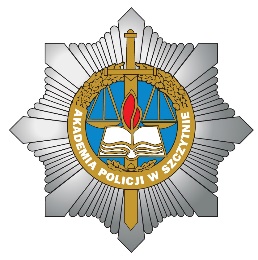 O WYBORZE OFERTY NAJKORZYSTNIEJSZEJ w postępowaniu nr 05/DZiT/24 
na dostawę papieru toaletowego i ręczników papierowych
na potrzeby Akademii Policji w SzczytnieW postępowaniu o udzielenie zamówienia prowadzonym w trybie podstawowym nr 05/DZiT/24 
w dniu 27.03.2024 r. złożono 5 ofert.Zamawiający działając na podstawie art. 253 ust. 1 i 2 ustawy z dnia 11 września 2019 r. Prawo zamówień publicznych (tekst jednolity Dz. U. z 2023 r. poz. 1605 z późn. zm.) zwanej dalej ustawą Pzp informuje, iż w prowadzonym postępowaniu, jako najkorzystniejsza została wybrana oferta Wykonawcy: P.H.U. WER-AL Anna Thomas, ul. Sylwestra Kaliskiego 7/1, 87-100 Toruń (oferta nr 4). Cena brutto wybranej oferty (łącznie z podatkiem VAT) wynosi: 123 246,00 zł.Wybrana oferta spełnia wymagania Specyfikacji Warunków Zamówienia oraz ustawy Pzp i w wyniku oceny ofert według kryteriów uzyskała 98,00 pkt: - w kryterium cena – 60,00 pkt;- w kryterium jakość  – 38,00 pkt.Zestawienie pozostałych ofert złożonych w przedmiotowym postępowaniu: Umowa z wybranym Wykonawcą zostanie zawarta zgodnie z art. 308 ust. 2 ustawy Pzp, w terminie nie krótszym niż 5 dni od dnia przesłania zawiadomienia o wyborze  najkorzystniejszej oferty. W związku z powyższym, umowa zostanie zawarta w dniu 23.04.2024 r.	p.o. Kanclerza	Akademii Policji  w Szczytnie	asp. Anna PepłowskaNr ofertyNazwa/ adres WykonawcyKryteria oceny ofertKryteria oceny ofertKryteria oceny ofertNr ofertyNazwa/ adres WykonawcyCena 60 %Jakość 40%Razem2.JOBIKO THU Sp. z o.o.ul. Osiedle Wichrowe 962-200 Dalki58,52 pkt36,00 pkt94,52 pkt3.PPHU ALGA Paweł Pinkowskiul. Leśna 1863-430 Wierzbno57,28 pkt34,00 pkt91,28 pkt5.Zakład Produkcyjno-Handlowy „Koja” Piotr Sławińskiul. Armii Krajowej 4/326-110 Skarżysko-Kamienna54,37 pkt36,00 pkt90,37 pkt1.HAPIS Sp. z o.o.ul. Moniuszki 1812-100 Szczytno50,07 pkt40,00 pkt90,07 pkt